Gudstjeneste med dåpspåminnelse - BRØDET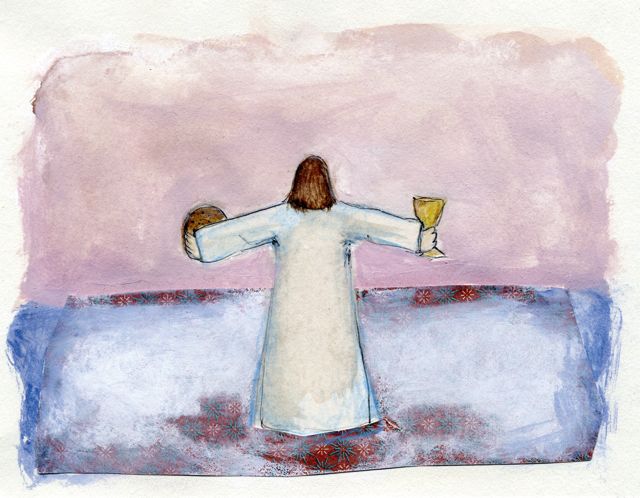 Jesus Kristus selv er livets brød og frelsens kalk.I nattverdfeiringen minnes vi hans liv, hans død og hans oppstandelse, i nattverdfeiringen får vi del i det: Vi skal leve, dø og oppstå.På dette bildet står Jesus på noen blomster. Vi kan skimte dem under hans føtter.Kanskje vi tenker på Edens hage når vi ser dem?Nattverden er en forsmak på paradiset – derfra kommer vi og dit vender vi tilbake til, fordi vi ble døpt til Guds navn. Vi er og forblir Guds barn, skapt i Guds bilde.Dåpen og nattverden – de to hører sammen. De er våre to sakramenter. Dåpen gir oss medlemskap i kirken, gjør oss til ett med Kristus, og åpner veien til nattverden for oss. I nattverden blir Jesu kropp synlig, i menneskene, i brødet på bordet, i det en tar imot, i det en spiser, synger og ber, ler og gråter. I vår kirke er barn velkommen til nattverden. De skal være forberedt og det skal være godt for dem å være med. I denne gudstjensten prøver vi å ta kirkens ansvar for dåpsopplæring på alvor, gjennom tekster, bønner og sanger som kan være med på en god forberedelse. Vi vet at sakramentet, handlingen alltid er større enn det våre ord kan romme. Men det er det vi har, tre håndfuller med vann på hodet, et lite stykke brød og et lite beger med vin.I: SamlingI: SamlingInngangsordL	I Faderens og Sønnens og Den hellige ånds navn: Vår Skaper, Frigjører og Livgiver.A	Amen.L	Vår hjelp er i Herrens navn,A	han som skapte himmel og jord.L	Gud fullfører sin gjerning,	Guds miskunnhet varer evig	og han gir ikke opp sine henders verk.	(se Sal 124, 8; 138, 8)Bønn Kan leses i veksel, eller i veksel av for eksempel ML og L, dog da uten omkved.A	Av mange korn blir det ett brød,	vi deler det mellom oss.1	For hver bit vi tar av brødet minner vi hverandre om at	Gud gav oss livet,	Gud gir oss brød,	Gud passer på oss.2	For hver bit vi tar av brødet får vi visshet om at	Gud holder til blant oss,	Gud mener det godt med oss,	Gud vokter over vårt liv.A	Av mange korn blir det ett brød,	vi deler det mellom oss.1	For hver bit vi tar av brødet ser vi at	Jesu kjærlighet var sterkere enn lidelsene,	hans tillit til Gud var sterkere enn frykten for døden,	Gud voktet over hans liv.2	For hver bit vi tar av brødet 	binder Gud oss sammen med hverandre,	tar Gud vekk det som skiller oss,	gjør Gud vårt liv helt.A	Av mange korn blir det ett brød,	vi deler det mellom oss.1	For hver bit vi tar av brødet vokser vårt håp	om sannhet og rettferd,	om at Gud fornyer vårt liv.A	Av mange korn blir det ett brød,	vi deler det mellom oss.(etter inspirasjon fra Sal 111)SamlingsbønnGud, du ser oss og du hører oss.Du er med oss og hos deg er vi i sikkerhet.Til deg kan vi komme – med alt vi har, med det vi gjør og med alt vi har på hjertet.Du hører vår sorg og vår angst og vi håper at du vil hjelpe oss.Du hører vår glede og vi håper at du ler sammen med oss.Vi takker deg, Gud.Amen.II: OrdetII: OrdetPrekenDenne kan gjerne begynne med en enkel dramatisering. En tekst om nattverden kan hentes fra en barnebibel og det er en voksen som er forteller og leser. Så velges noen barn til å være Jesus, disipler … så mange personer som fortellingen fra barnebibelen legger opp til. Ha gjerne utstyret klart: et bord, stoler, vinkanne, brød og så videre. Om en ikke vil bruke en barnebibel, kan teksten nedenfor brukes (eller tilpasses egne behov). Noen forslag på regi finnes i teksten, men her er det jo mulig med mye mer, om de «personene» faktisk gjør det fortelleren sier, støtter opp under det med (enkle) bevegelser. Dette må introduseres på en god måte.Slik var det da Jesus feiret nattverd:Jesus og de tolv displene hans hadde gått hele dagen (Barna går rundt omkring.). Jesus og Tomas, Matteus og Markus, Johannes og Levi, Jakob og Peter, Simon og Andreas, Filipp og Bartolomeus og Judas. Og nå trenger de å hvile, de må samles rundt et bord, de må ha mat.De kommer til en vennlig mann og han viser dem et flott rom i annen etasje av huset. (Et barn står slik at det møter de andre barna rett ved trappene opp i koret, de går opp trappetrinnene og samles rundt alteret som er pyntet og dekket.)De ser det festpyntede bordet, tretten deilige plasser er det rundt bordet, det ser fint ut og disiplene stråler over hele ansiktet, ja, dette blir deilig, tenker de. Men først må de vaske seg på hendene. (Vaskebolle og vaskekanne står i nærheten til alteret og alle «vasker» seg på hendene.)Plassen rett ved siden av Jesus, på Jesu høyre side, er til Peter. På den andre siden, på Jesu venstre side, sitter Tomas. Og det er deres oppgave å finne frem mat og drikke, brød og vin. Den vennlige mannen viser dem hvor alt er å finne. (Den vennlige mannen peker i den retningen hvor alt står klart, kanskje på et lite bord ikke langt fra alteret.)Peter og Tomas går og henter alt sammen. (De to henter brød og vin og setter det på alteret.) Nå er det på tide at alle setter seg. For nå er alle slitne, de vil gjerne sette seg ned og strekke seg litt. Men det er allerede litt mørkt ute, så noen tenner et lys, ja, det er Andreas som gjør det. (Andreas tenner alterlysene.)Nå tar alle plass, Jesus i midten, Peter og Tomas ved siden av ham og så alle andre rundt dem. (Jesus, Peter og Tomas setter seg først, så alle andre, slik at de sitter rundt alteret.) Alle gleder seg at måltidet kan begynne, alt er slik Jesus hadde sagt det skulle bli – og det gjør godt.De vil spise og de vil være glad, men det er litt merkelig, for på en eller annen måte er det annerledes, det blir ikke den glade stemning de ellers hadde opplevd. Noe er annerledes. Disiplene ser på Jesus. Ja, han ser trist ut, tenker de.Alle ser på Jesus. Og Jesus ser på dem, på hver og en av dem. Han peker på dem, på en etter en og så sier han: Sannelig, en av dere, en av dere som nå spiser sammen med meg, en kommer til å forråde meg.Disiplene ser på hverandre og de grubler: Er det meg? Men alle slår det fra seg. Nei, sier den ene etter den andre, nei, det er ikke meg. Aldri, aldri, aldri. Og Tomas sier: Jesus, hvorfor tror du det, er du sikker på det? Det er bare Judas som er helt stille og som ikke sier noe. Jesus sier enda en gang: Sannelig, en av dere, en av dere som nå spiser sammen med meg, en kommer til å forråde meg.Disiplene vender blikket ned, forsiktig, de begynner å spise, ingen sier noe. Men Jesus legger brødet foran seg, han folder hendene, han ber og han takker Gud. Disiplene folder hendene, de også. Da tar Jesus brødet opp, han bryter det i to deler og rekker det frem for dem og han sier: Ta imot og spis. Dette er min kropp.Disiplene tar imot, de gjør det, og hver og en tar en liten bit og rekker denne lille biten til naboen, de gir hverandre av det brødet Jesus gav til dem.Så tar Jesus den store kalken som står midt på bordet, han løfter den opp, takker Gud enda en gang, og sender så kalken rundt, kalken går hele runden og alle drikker litt av den. Jesus sier: Denne kalk er den nye pakt i mitt blod.Alle synger en sang, disiplene sitter rundt bordet, de reiser seg og går ut i natten, følger etter Jesus som går mot Oljeberget. Dette var et merkelig måltid og ingen av dem har skjønt hva Jesus mente med brødet som skulle være kropp og vinen som skulle være den nye pakt. Men de skjønner: Jesus kommer til å gjøre alt for dem, alt som er nødvendig, til det ytterste vil han gå.Først etter oppstandelsen, etter påskedagen, skjønte de meningen med dette, med brød og vin og kropp og blod: Jesus ville dø for dem så de fikk leve.IV: NattverdIV: NattverdInnledning til nattverdenJesus fra Nasaret, vår Kristus,ville komme oss helt nær,ville vise oss hvem Gud er.Han gikk ikke bare til sine likesinnede.Han gikk til de fremmede,han gikk til de utstøtte og til mennesker som ble sett ned på,til mennesker som ble holdt utenfor.Han spurte ikke om hvem det var upassende å omgås, han brydde seg ikke om vanlige skillelinjer.Jesus gikk til alle slags mennesker og han sa: Vi hører sammen!For å vise dette, spiste han sammen med mange forskjellige mennesker.Og Jesus sa at vi skal spise og drikke for å minnes ham. For å huske at han spiste med mange forskjellige mennesker, skal vi komme sammen, spise brød og drikke vin:For Guds skyld skal vi samles rundt bordet,i Guds navn skal vi dele.Eller:Kjære Gud,du inviterer oss til ditt bord.Vi kan komme med alt som opptar oss,med vår sorg og vår glede.Det spiller ingen rolle om vi er frekke eller flinke,om vi er syke eller friske,om vi er modige eller om vi har angst.Du kaller på oss alle sammen,vi skal få del i det du gir til oss:Brød og vin. Vi skal få leve.Bønn med innstiftelsesordeneGud, vi takker deg for brødet.Kornet var spredt over markene, men har blitt ett i brødet – for oss et bilde på det fellesskap vi har med Kristus og med hverandre, for:Vår Herre Jesus Kristus […]. Gjør dette til minne om meg.Gud, vi takker deg for vinen.Druene var spredt over fjellene, men har blitt ett i vinen – for oss et bilde på at vi hører sammen med Kristus og med hverandre, for:Likeså tok han kalken etter måltidet […]. Gjør dette så ofte som dere drikker det til minne om meg.TakkebønnGode og barmhjertige Gud, vi har delt brød og vin, vi takker deg at du vil styrke oss.La oss dele gudstjenestens erfaring i de dagene som nå kommer, hjemme, på skolen og på fritiden, gi oss håp, mot og kraft til å møte alt som kommer, la oss stole på at din hellige Ånd er med oss, overalt hvor vi går.Amen.AnnetAnnetNoen sangforslagBrødet er ett (Syng Håp 2 nr. 5)For alle på jord en plass omkring bordet (Syng Håp 2 nr. 14)Dine gaver venter på oss, Jesus (N13 622)Ingen er for liten til å se Guds under (N13 623)Kreative ideerEn kan bake brød til gudstjenesten, en kan også – og det er noe mer jobb – lage druejuice selv.En kan lage druer, en vinranke med mange druer, på disse kan navnene til barna settes.En kan lage en alterduk/duk – tegne eller stemple på vinblader, druer, brød. Brødet og kalken kan også klippes ut av filt og limes på.En kan lage et bilde av hvetekorn. Kjøp enkle billedrammer hos f.eks. IKEA, ta bort glasset og påfør lim i form av et kors, fest hvetekorn på dette, la tørke, sett på glasset (om det går, prøv forsiktig, ellers brukes dette uten glass). Om en har god, tid kan en feste andre korn, rundt, på samme måte, her er alt tillatt: mais, linser, ris …Del ut hvetekorn til hele menigheten, gi tid til å se på hvetekornet. Enten kan det settes i en sammenheng med Joh 12, 24 eller det kan leses en tekst til, som for eksempel teksten nedenfor.Se også Samlingen – LYSET.MeditasjonHvetekornSe på meg, jeg er et lite hvetekorn. Synes du jeg er lite og ubetydelig? Bare husk, i meg er det en stor styrke. Hvor jeg kommer fra? Nei, det vet jeg ikke. Men jeg aner noe: Det var et annet hvetekorn, og det ble lagt ned i jorden. Regnets vann og fuktighet, solens varme, har vekket det opp. Det har strukket seg oppover, det ville ut, det vokste til. Under solens hete stod det oppreist, det ble vasket rent av regnet – og da det var moden frukt, kom bonden og høstet det, tresket det og det ble mange korn. Et av dem var jeg.Det er min historie.Eller kan jeg bli til noe annet? Jeg drømmer om at jeg kan bli til noe som gjør andre godt, som gir kraft til andre.Men det er vanskelig, det kan jeg ikke klare alene, så jeg må finne andre, andre som går sammen med meg. Jeg drømmer om at jeg er sammen med mange andre korn, at vi kan bli sterke fordi vi er sammen. Sammen skal bli malt til mel, vi skal forvandles. Det må til.Jeg drømmer om en stor bolle full med mel og jeg er midt i denne bollen. At det blir noe av drømmen min. Ja, så er det viktig at det kommer vann til. Uten vann er det ikke liv. Vannet renser, alt som forstyrrer blir vasket vekk av vannet. Vannet binder oss sammen. Sammen med vannet blir vi alle til en deig. Bakerens hender elter deigen og bakeren tilføyer noe til. Bakeren tar noe gjør opp i bollen og litt salt, deigen blir igjen eltet. Det er anstrengende, veldig anstrengende og vi trenger en pause. Vi blir satt bort til et lunt sted og det blir helt mørkt. Noen har lagt en klede over bollen.Nå, nå føler jeg det tydelig, det blir en forandring, det blir en forvandlig. Vi vokser, vi vokser ut over oss selv. Saltet kribler i nesen, det bobler – fordi vi ler og vi gleder oss over vår styrke.Da blir det lys igjen, bakeren er tilbake, igjen blir deigen eltet og nå blir vi formet til et stort brød.Men hva er det? Bakeren tar oss inn en ovn, her er det glovarmt. Det er som solens kraft da jeg vokste til, men dette er  varmere, mye, mye varmere. Nesten ikke til å holde ut, jeg blir redd. Dette er slutten, var all forvandling til ingen nytte? Nei. Merkelig nok, det er som ild, men jeg brenner ikke opp.Gjennom dødsangsten har jeg blitt til det jeg har drømt om å bli: Et brød.Bakeren henter brødet ut av ovnen, legger det på en rist. Det skal avkjøles. Hele huset fylles av lukten.Et brød! Hvilken rikdom, hvilket håp!Men: hvor dette brødet blir for seg selv, er det til ingen nytte. Det må deles. Først da gir det kraft.Som brød er jeg tegn på Jesus Kristus: Han sa: Jeg er livets brød. Og alle som kom til ham, ble mette i kropp og sjel.